Osnovna škola – Scuola elementare RIVARELA
Emonijska ulica 4, 52466 Novigrad – Cittanova
Email: ured@os-rivarela-novigrad.skole.hr
Tel: +385(0) 52 757 005 / +385(0) 52 758 602 Fax: +385(0) 52 757 218
OIB: 27267656235
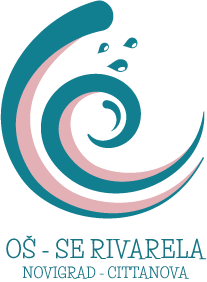 KLASA:130-04/17-01/01UR.BROJ:2105/03-14/17-04Odluka o odabiru tri najpovoljnije ponude za provedbu školske ekskurzije učenika/ca osmih razredaOŠ – SE RIVARELA Temeljem odredbe članka 15. stavak 4. Pravilnika o izvođenju izleta, ekskurzija i drugih odgojno-obrazovnih aktivnosti izvan škole (NN 67/14., 81/15.) Povjerenstvo za provedbu javnog poziva i izbor najpovoljnije ponude za višednevnu izvanučioničku nastavu – školska ekskurzija za učenike osmih razreda, na sastanku održanom dana 28.02.2018. godine donosi                   O D L U K UI.Povjerenstvo za provedbu javnog poziva i izbor najpovoljnije ponude za višednevnu izvanučioničku nastavu – školska ekskurzija  (u daljnjem tekstu: Povjerenstvo) za učenike osmih razreda donosi Odluku o odabiru najpovoljnijih pristiglih ponuda  koje će biti predstavljene roditeljima učenika osmih razreda na roditeljskom sastanku koji će se održati 08.03.2018. godine u 17 sati.II.Povjerenstvo je utvrdilo da je pristiglo šest ponuda: Alibi d.o.o. Umag, Artik d.o.o. Umag,  Event-s d.o.o. Pula i Stella tours Rijeka, A.T.I. d.o.o. Pula, Zea Tours d.o.o. Pula. Predsjednica povjerenstva pročitala je iste te je Povjerenstvo jednoglasno donijelo odluku o odabiru tri pristigle najpovoljnije ponude:1. Ponuda: Artik d.o.o. Umag2. Ponuda: Alibi d.o.o. Umag3. Ponuda: Stella tours RijekaIII.Odabrani potencijalni davatelji usluga mogu prezentirati ponude prema podacima traženim i dostavljenim u ponudi na roditeljskom sastanku koji će se održati dana 08.03.2018. godine  u  17 sati u prostorijama OŠ – SE RIVARELA, Emonijska 4, Novigrad.IV.Odluka stupa na snagu danom donošenja i objavljuje se na web stranici Škole.    Predsjednica povjerenstva: Ivana Petrušić, mag.Novigrad, 01.03.2018.